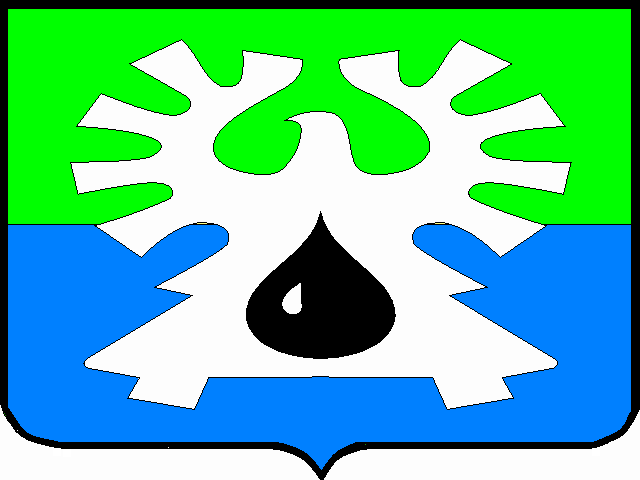         МУНИЦИПАЛЬНОЕ ОБРАЗОВАНИЕ ГОРОД УРАЙХанты- Мансийский автономный округ - ЮграАДМИНИСТРАЦИЯ ГОРОДА УРАЙУПРАВЛЕНИЕ ОБРАЗОВАНИЯМуниципальное бюджетное дошкольное образовательное учреждениецентр развития ребенка - детский сад № 19 «Радость»628284, микрорайон 3, дом . Урай                     тел./факс (34676) 3-10-13Ханты-Мансийский автономный  округ-Югра,                         ОКПО 33583889       Тюменская область                                                                     ИНН 8606003903                                                                                                                      КПП 860601001                                                             Выписка из приказа    от «29» декабря  2012 г                                                                           № 325Об утверждении решения  педагогического совета    В соответствии приказа МБДОУ детский сад № 19 «Радость» от 17.12.2012 г. № 315/2,  во исполнение решения педагогического  совета от  20.12.2012г.  приказываю:1.Утвердить: 	1.3. Проект  «Панорама добрых дел старших дошкольников в совместной деятельности  со взрослыми», Автор Соловьева М.Ю., воспитатель.        Заведующий  МБДОУ               Т. Н. Сапунова 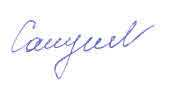 Гот. Корепина  Г.А., зам. зав. по ВМР          МУНИЦИПАЛЬНОЕ ОБРАЗОВАНИЕ ГОРОД УРАЙХанты- Мансийский автономный округ - ЮграАДМИНИСТРАЦИЯ ГОРОДА УРАЙУПРАВЛЕНИЕ ОБРАЗОВАНИЯМуниципальное бюджетное дошкольное образовательное учреждениецентр развития ребенка - детский сад № 19 «Радость»628284, микрорайон 3, дом . Урай                     тел./факс (34676) 3-10-13Ханты-Мансийский автономный  округ-Югра,                         ОКПО 33583889       Тюменская область                                                                     ИНН 8606003903                                                                                                                      КПП 860601001                                                                Выписка из приказаот «29» декабря  2012 г                                                                           № 325Об утверждении решения  педагогического совета    В соответствии приказа МБДОУ детский сад № 19 «Радость» от 17.12.2012 г. № 315/2,  во исполнение решения педагогического  совета от  20.12.2012г.  приказываю:5. Одобрить проведение на высоком уровне городского семинара – практикума  11 декабря 2012 года по теме «Социальное партнерство детского сада со школой № 5  по формированию гражданско – патриотической позиции у детей старшего дошкольного возраста»  педагогами: Соловьева М.Ю. и др.7. Контроль  за исполнением  приказа оставляю за собой.         Заведующий  МБДОУ                                           Т. Н. Сапунова Гот. Корепина  Г.А., зам. зав. по ВМР  